EC Electronics RoHS StatementAs a Contract Electronics Manufacturer (CEM), the EC Electronics Group is committed to carrying out our operations in a manner which supports environmental respect, preservation and improvements.We require our supply chain to conform to the latest version of the RoHS directive. EC Electronics has restricted influence over RoHS compliance as we cannot be responsible for components supplied or specified by our Customers or the Design Authority. However, we are actively engaged in collating RoHS data from component manufacturers and can conclude that, to the best of our knowledge, all practices, processes and products comply with the RoHS directive unless otherwise specified by our Customers and contain none of the substances listed below by more than permitted weights.RoHS 2 (EU Directive 2011/65/EU):Lead (0.1%)Mercury (0.1%)Cadmium (0.01%)Hexavalent Chromium (0.1%)Polybromated Byphenils (PBB) (0.1%)Polybromated Diphenyl Ethers (PBDE) (0.1%)RoHS 3 (EU Directive 2015/863):Bis(2-ethylhexyl) phthalate (DEHP) (0.1 %)Butyl benzyl phthalate (BBP) (0.1 %)Dibutyl phthalate (DBP) (0.1 %)Diisobutyl phthalate (DIBP) (0.1 %)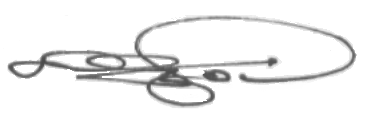 Kevin Osgood Group Quality ManagerIssue 2, July 2021